Our ref:  LQ/DMR15h July 2020To all Parent/CarersDear Parent/CarerProgress ReportPlease find enclosed your child’s report for this academic year. This provides a summary of academic and social and emotional progress.September 2020Monday 7th September will be an INSET day. Years 7 and 11 will start back on the 8th September 2020.   Years 8 and 10 will start back on the 9th and the whole school on Thursday 10th.  Any pupils in mixed year groups will be contacted directly with their start date.  All pupils will start and finish at the usual times.School in SeptemberThe government stipulated in their latest guidance that all pupils, in all year groups, will return to school full-time from the beginning of the Autumn term.The school has remained open throughout the summer term and systems are already in place to ensure we can operate safely.  Having the whole school on site will provide additional challenges so we have been planning accordingly.   As per the government guidance, if your child or anyone in the household has coronavirus symptoms they should not attend school and you should contact school to report the reason for their absence.  The updated risk assessment is available on the school website and a summary of the main measures in place can be found below.  Temperature checks on arrival at schoolSocial distancing will remain, in line with the most recent government guidanceSocial contact with pupils and adults from other classes will be minimisedAnyone displaying symptoms will be returned home immediately. A designated place in school will be allocated until that person leaves the building to minimise the risk of transmission.  Regular hand washing protocols will be in place and every classroom contains a hand sanitizerEnhanced cleaning procedures are in place including routines for pupils when using the toiletsLunchtimes will be staggered in order to minimise the number of pupils in the dining hall. Procedures are in place to ensure pupil contact with surfaces is minimal and that the dining hall is cleaned between sittingsGetting to and from school transport on a morning and afternoon will be controlled carefully to limit social contact with othersPupils will have their own equipment such as pens, pencils and rulers. Any shared equipment will be cleaned between use  Risk assessments have been updated for all pupils in light of COVID-19 and will be shared with parents prior to school re-opening in SeptemberAn updated version of the expectations for pupils is enclosed.AttendanceThe latest government guidance stipulates:School attendance will therefore be mandatory again from the beginning of the autumn term. This means from that point, the usual rules on school attendance will apply, including:parents’ duty to secure that their child attends regularly at school where the child is a registered pupil at school and they are of compulsory school age;schools’ responsibilities to record attendance and follow up absencethe availability to issue sanctions, including fixed penalty notices in line with local authorities’ codes of conductMay I take this opportunity to wish all our pupils and parents a safe and happy summer after a year filled with unprecedented challenges. I would also like to thank parents for all your support over the last academic year.Yours faithfully,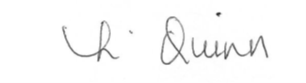 Miss L QuinnHeadteacher